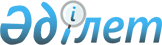 Қайнар ауылдық округінің елді мекендеріндегі жаңа көшелеріне атаулар беру туралыАлматы облысы Талғар ауданы Қайнар ауылдық округі әкімінің 2018 жылғы 6 наурыздағы № 5 шешімі. Алматы облысы Әділет департаментінде 2018 жылы 26 наурызда № 4586 болып тіркелді
      "Қазақстан Республикасының әкімшілік-аумақтық құрылысы туралы" 1993 жылғы 8 желтоқсандағы Қазақстан Республикасы Заңының 14-бабының 4) тармақшасына сәйкес және Қайнар ауылдық округі халқының пікірін ескере отырып, 2016 жылғы 27 қыркүйектегі Алматы облысының ономастикалық комиссиясының қорытындысы негізінде, Талғар ауданының Қайнар ауылдық округінің әкімі ШЕШІМ ҚАБЫЛДАДЫ:
      1. Қайнар ауылдық округінің елді мекендеріндегі жаңа көшелеріне келесі атаулар берілсін: 
      Қайнар ауылдық округі, Еркін ауылының оңтүстік-батысында орналасқан жаңа көшелеріне: бірінші көшеге "Райымбек батыр", екінші көшеге "Мәншүк Мәметова", үшінші көшеге "Қабанбай батыр", төртінші көшеге "Рақымжан Қошқарбаев", бесінші көшеге "Абай", алтыншы көшеге "Бауыржан Момышұлы", жетінші көшеге "Шоқан Уәлиханов", сегізінші көшеге "Ілияс Жансүгіров", тоғызыншы көшеге "Білге қаған", оныншы көшеге "Бейімбет Майлин", он бірінші көшеге "Мұқағали Мақатаев", он екінші көшеге "Қорқыт ата", он үшінші көшеге "Дина Нүрпейісова", он төртінші көшеге "Әйтеке би", он бесінші көшеге "Төле би", он алтыншы көшеге "Қазыбек би", он жетінші көшеге "Жастар", он сегізінші көшеге "Достық", он тоғызыншы көшеге "Жетісу";
      Қайнар ауылдық округі, Жаңалық ауылы, "Шығыс" ықшам ауданының оңтүстігінде орналасқан жаңа көшелеріне: бірінші көшеге "Майқы би", екінші көшеге "Домалақ ана", үшінші көшеге "Халел Досмұхамедов", төртінші көшеге "Балғабек Қыдырбекұлы", бесінші көшеге "Құрманғазы Сағырбайұлы", алтыншы көшеге "Әлімхан Ермеков", жетінші көшеге "Оразалы Досбосынов", сегізінші көшеге "Әлмерек баба", тоғызыншы көшеге "Дінмұхамед Қонаев", оныншы көшеге "Өтеген батыр", он бірінші көшеге "Жаяу Мұса", он екінші көшеге "Қазанғап", он үшінші көшеге "Қазыбек бек", он төртінші көшеге "Кенесары хан", он бесінші көшеге "Кәрім Мыңбаев", он алтыншы көшеге "Құдайберген Жұбанов", он жетінші көшеге "Бейбітшілік";
      Қайнар ауылдық округі, Жаңалық ауылы, "Нұрай" ықшам ауданының оңтүстік-батысында орналасқан жаңа көшелеріне: бірінші көшеге "Шормақ батыр", екінші көшеге "Қойгелді батыр", үшінші көшеге "Бекзат Саттарханов", төртінші көшеге "Бөгенбай батыр", бесінші көшеге "Қарасай батыр", алтыншы көшеге "Санжар Асфендияров", жетінші көшеге "Тайыр Жароков", сегізінші көшеге "Мұстафа Өзтүрік", тоғызыншы көшеге "Хасан Ахмедов";
      Қайнар ауылдық округі, Жаңалық ауылы, "Оңтүстік" ықшам ауданының оңтүстік-шығысында орналасқан жаңа көшелеріне: бірінші көшеге "Ұзақ батыр", екінші көшеге "Иса Тергеусізов", үшінші көшеге "Батыр Баян", төртінші көшеге "Ахмет Байтұрсынов", бесінші көшеге "Жанша Досмұхамедов", алтыншы көшеге "Ғұмар Қараш", жетінші көшеге "Иса Төлепов", сегізінші көшеге "Мәди Бәпиұлы", тоғызыншы көшеге "Гаухар ана", оныншы көшеге "Ақан сері", он бірінші көшеге "Малайсары";
      Қайнар ауылдық округі, Жаңалық ауылы, "Айсұлу" ықшам ауданының солтүстік- шығысында орналасқан жаңа көшелеріне: бірінші көшеге "Жәнібек хан", екінші көшеге "Сарыағаш", үшінші көшеге "Шәкәрім Құдайбердиев", төртінші көшеге "Қаныш Сәтпаев", бесінші көшеге "Сүйінбай", алтыншы көшеге "Айша бибі", жетінші көшеге "Тарбағатай", сегізінші көшеге "Ғани Мұратбаев", тоғызыншы көшеге "Талғар", оныншы көшеге "Күлтегін", он бірінші көшеге "Темірбек Жүргенов", он екінші көшеге "Жиренше шешен", он үшінші көшеге "Қобыланды батыр", он төртінші көшеге "Сұлтанмахмұт Торайғыров", он бесінші көшеге "Мұқан Төлебаев", он алтыншы көшеге "Шәмші Қалдаяқов", он жетінші көшеге "Нұрғиса Тілендиев", он сегізінші көшеге "Шәкен Айманов", он тоғызыншы көшеге "Қайнар", жиырмасыншы көшеге "Дәулеткерей", жиырма бірінші көшеге "Қожа Ахмет Яссауи", жиырма екінші көшеге "Балпық би", жиырма үшінші көшеге "Ыдырыс Ноғайбаев", жиырма төртінші көшеге "Абылай хан", жиырма бесінші көшеге "Молықбай Байсақұлы", жиырма алтыншы көшеге "Күләш Байсейітова", жиырма жетінші көшеге "Оспан батыр", жиырма сегізінші көшеге "Аңырақай";
      Қайнар ауылдық округі, Жаңалық ауылы, "Батыс" ықшам ауданының батысында орналасқан жаңа көшелеріне: бірінші көшеге "Ыбырай Алтынсарин", екінші көшеге "Заманбек Батталханов", үшінші көшеге "Әбілхан Қастеев", төртінші көшеге "Өмірбек Жолдасбеков", бесінші көшеге "Бәйтерек", алтыншы көшеге "Сырбай Мәуленов", жетінші көшеге "Мұхтар Әуезов", сегізінші көшеге "Тұрар Рысқұлов", тоғызыншы көшеге "Мұхамеджан Тынышпаев", оныншы көшеге "Мағжан Жұмабаев", он бірінші көшеге "Жетіген", он екінші көшеге "Еркіндік", он үшінші көшеге "Мариям Жагорқызы", он төртінші көшеге "Ер Тарғын", он бесінші көшеге "Тоқаш Бокин", он алтыншы көшеге "Ақжайық", он жетінші көшеге "Төлеген Айбергенов", он сегізінші көшеге "Сүгір", он тоғызыншы көшеге "Исатай Тайманұлы", жиырмасыншы көшеге "Ағыбай батыр", жиырма бірінші көшеге "Тәттімбет", жиырма екінші көшеге "Кенен Әзірбаев", жиырма үшінші көшеге "Наурыз";
      Қайнар ауылдық округі, Дәулет ауылының оңтүстік-шығысында орналасқан жаңа көшелеріне: бірінші көшеге "Бекет ата", екінші көшеге "Тоныкөк", үшінші көшеге "Мадина Ералиева", төртінші көшеге "Жамбыл", бесінші көшеге "Керей хан", алтыншы көшеге "Спандияр Көбеев", жетінші көшеге "Боранбай би", сегізінші көшеге "Хақназар хан", тоғызыншы көшеге "Шолпан Жандарбекова", оныншы көшеге "Фарида Шәріпова", он бірінші көшеге "Серке Қожамқұлов", он екінші көшеге "Үкілі Ыбырай", он үшінші көшеге "Тұманбай Молдағалиев", он төртінші көшеге "Құнанбай", он бесінші көшеге "Алаша хан", он алтыншы көшеге "Бердібек Соқпақбаев";
      Қайнар ауылдық округі, Дәулет ауылы, "Оңтүстік" ықшам ауданының оңтүстігінде орналасқан жаңа көшелеріне: бірінші көшеге "Роза Бағланова", екінші көшеге "Бөлек батыр", үшінші көшеге "Құдайберген Сұлтанбаев", төртінші көшеге "Қарқара", бесінші көшеге "Бірлік";
      Қайнар ауылдық округі, Жалғамыс ауылының солтүстік-шығысында орналасқан жаңа көшелеріне: бірінші көшеге "Наурызбай батыр", екінші көшеге "салқам Жәңгір", үшінші көшеге "Сырым Датұлы", төртінші көшеге "Сыпатай батыр", бесінші көшеге "Сәкен Сейфуллин", алтыншы көшеге "Сұлтан Бейбарыс", жетінші көшеге "Үмбетей жырау", сегізінші көшеге "Құрманбек Жандарбеков", тоғызыншы көшеге "Ілияс Есенберлин", оныншы көшеге "Алпамыс батыр", он бірінші көшеге "Орбұлақ", он екінші көшеге "Азат", он үшінші көшеге "Ахмет Жұбанов", он төртінші көшеге "Ғабит Мүсірепов", он бесінші көшеге "Сәмен батыр", он алтыншы көшеге "Көкқайнар", он жетінші көшеге "Қазығұрт", он сегізінші көшеге "Тәуелсіздік", он тоғызыншы көшеге "Ақсай", жиырмасыншы көшеге "Желтоқсан", жиырма бірінше көшеге "Хамит Ерғалиев", жиырма екінші көшеге "Кәукен Кенжетаев", жиырма үшінші көшеге "Көлсай", жиырма төртінші көшеге "Түркістан", жиырма бесінші көшеге "Нығмет Нұрмақов", жиырма алтыншы көшеге "Сыдық Мұхамеджанов", жиырма жетінші көшеге "Алмалық", жиырма сегізінші көшеге "Рамазан Сүлейменов", жиырма тоғызыншы көшеге "Байғозы батыр", отызыншы көшеге "Біржан сал";
      Қайнар ауылдық округі, Жалғамыс ауылы, "Шығыс" ықшам ауданының оңтүстік- шығысында орналасқан жаңа көшелеріне: бірінші көшеге "Ер қосай", екінші көшеге "Иса Байзақов", үшінші көшеге "Ескелді би", төртінші көшеге "Саурық батыр", бесінші көшеге "Бұланты", алтыншы көшеге "Ербол Сыпатаев", жетінші көшеге "Шалкиіз жырау", сегізінші көшеге "Есім Наурызбеков", тоғызыншы көшеге "Сәбит Дөнентаев", оныншы көшеге "Әнуар Әлімжанов", он бірінші көшеге "Қажымұқан Мұңайтпасов", он екінші көшеге "Балуан Шолақ", он үшінші көшеге "Есет батыр";
      Қайнар ауылдық округі, Жалғамыс ауылы, "Мектеп" ықшам ауданының солтүстігінде орналасқан жаңа көшелеріне: бірінші көшеге "Ақбұлақ", екінші көшеге "Асанбай Асқаров", үшінші көшеге "Төлеген Тоқтаров", төртінші көшеге "Әлия Молдағұлова";
      Қайнар ауылдық округі, Жалғамыс ауылы "Батыс" ықшам ауданының солтүстік-батысында орналасқан жаңа көшелеріне: бірінші көшеге "Айтақын Алпысбаев", екінші көшеге "Тұрсын Кунафин";
      Қайнар ауылдық округі, Еламан ауылының солтүстік-шығысында орналасқан жаңа көшелеріне: бірінші көшеге "Сыпыра жырау", екінші көшеге "Бөлтірік шешен", үшінші көшеге "Ұмай ана", төртінші көшеге "Жәмеңке батыр", бесінші көшеге "Кемел Тоқаев", алтыншы көшеге "Сәбит Мұқанов", жетінші көшеге "Әліби Жангелдин", сегізінші көшеге "Қазбек Шорманов", тоғызыншы көшеге "Оралхан Бөкей", оныншы көшеге "Доспамбет жырау", он бірінші көшеге "Мәлік Ғабдуллин", он екінші көшеге "Жерұйық", он үшінші көшеге "Арал", он төртінші көшеге "Қаратау", он бесінші көшеге "Жібек жолы", он алтыншы көшеге "Нүркен Әбдіров", он жетінші көшеге "Жас қазақ", он сегізінші көшеге "Жұматай Жақыпбаев", он тоғызыншы көшеге "Меңдолла Құланбаев", жиырмасыншы көшеге "Астана", жиырма бірінші көшеге "Шөже ақын";
      Қайнар ауылдық округі, Тереңқара ауылының оңтүсігінде орналасқан жаңа көшелеріне: бірінші көшеге "Алматы", екінші көшеге "Латиф Хамиди", үшінші көшеге "Баубек Бұлқышев", төртінші көшеге "Ғабиден Мұстафин", бесінші көшеге "Шәңгерей Бөкей", алтыншы көшеге "Оспанхан Әубәкіров", жетінші көшеге "Жұмат Шанин", сегізінші көшеге "Қарасу", тоғызыншы көшеге "Отырар", оныншы көшеге "Нұрмолда Алдабергенов";
      Қайнар ауылдық округі, Қайнар ауылының оңтүстік-шығысында орналасқан жаңа көшелеріне: бірінші көшеге "Нұрсұлтан Әлімқұлов", екінші көшеге "Қарашаш ана", үшінші көшеге "Мәшһүр Жүсіп", төртінші көшеге "Тұрлықожа Жансеркин", бесінші көшеге "Серікбай Қанаев";
      Қайнар ауылдық округі, Көктал ауылының оңтүстік-шығысында орналасқан жаңа көшелеріне: бірінші көшеге "Ләззат Асанова", екінші көшеге "Райымжан Мәрсеков", үшінші көшеге "Абдолла Қарсақбаев", төртінші көшеге "Серке Қожамқұлов", бесінші көшеге "Сарыарқа", алтыншы көшеге "Жаркент", жетінші көшеге "Думан", сегізінші көшеге "Мамыр", тоғызыншы көшеге "Мұстафа Шоқай", оныншы көшеге "Жамал Омарова";
      Қайнар ауылдық округі, Көктал ауылы, "Мадияр" ықшам ауданының солтүстік шығысында орналасқан жаңа көшелеріне: бірінші көшеге "Смағұл Сәдуақасов", екінші көшеге "Талғат Бегельдинов", үшінші көшеге "Ораз Жандосов";
      Қайнар ауылдық округі, Көктал ауылы, "Айғаным" ықшам ауданының оңтүстігінде орналасқан жаңа көшелеріне: бірінші көшеге "Қасым Аманжолов", екінші көшеге "Абылай Әлімбетов", үшінші көшеге "Әлкей Марғұлан", төртінші көшеге "Сағат Әшімбаев", бесінші көшеге "Ғали Орманов", алтыншы көшеге "Сейдахмет Бердіқұлов", жетінші көшеге "Бостандық", сегізінші көшеге "Қазтуған жырау", тоғызыншы көшеге "Марғасқа жырау", оныншы көшеге "Бұқар жырау", он бірінші көшеге "Ақтамберді жырау", он екінші көшеге "Әл-Фараби", он үшінші көшеге "Жүсіп Баласағұни", он төртінші көшеге "Махмұд Қашқари", он бесінші көшеге "Әйтеке би", он алтыншы көшеге "Темірбек Жүргенов", он жетінші көшеге "Мәншүк Мәметова", он сегізінші көшеге "Сүгір", он тоғызыншы көшеге "Исатай Тайманұлы", жиырмасыншы көшеге "Әлихан Бөкейханов", жиырма бірінші көшеге "Дәнеш Рақышев", жиырма екінші көшеге "Төле Кенжебаев", жиырма үшінші көшеге "Хан Тәңірі";
      Қайнар ауылдық округі, Көктал ауылы, "Ай-Абылай" ықшам ауданының оңтүстік-шығысында орналасқан жаңа көшелеріне: бірінші көшеге "Ақан Құрманов", екінші көшеге "Жақыпбек Махамбетов", үшінші көшеге "Жас Ұлан", төртінші көшеге "Қазақстан", бесінші көшеге "Зейнеп Қойшыбаева", алтыншы көшеге "Алатау", жетінші көшеге "Қыз Жібек", сегізінші көшеге "Қабылиса жырау", тоғызыншы көшеге "Есім хан", оныншы көшеге "Алтай", он бірінші көшеге "Шара Жиенқұлова";
      Қайнар ауылдық округі, Достық ауылының солтүстік-шығысында орналасқан жаңа көшелеріне: бірінші көшеге "Мақаш Елубаев", екінші көшеге "Қадырғали Жалаири", үшінші көшеге "Сұраншы батыр";
      Қайнар ауылдық округі, Сақтан ауылының солтүстігінде орналасқан жаңа көшелеріне: бірінші көшеге "Дулат Бабатайұлы", екінші көшеге "Бөлек батыр";
      Қайнар ауылдық округі, Жаңа-арна ауылының шығысында орналасқан жаңа көшелеріне: бірінші көшеге "Құддыс Қожамияров", екінші көшеге "Сұлтан Қожықов";
      2. Осы шешімнің орындалуын бақылау Қайнар ауылдық округі әкімінің орынбасары Б.Б. Түнликбаевқа жүктелсін. 
      3. Осы шешім әділет органдарында мемлекеттік тіркелген күннен бастап күшіне енеді және алғашқы ресми жарияланған күнінен кейін күнтізбелік он күн өткен соң қолданысқа енгізіледі.
					© 2012. Қазақстан Республикасы Әділет министрлігінің «Қазақстан Республикасының Заңнама және құқықтық ақпарат институты» ШЖҚ РМК
				
      Қайнар ауылдық

      округінің әкімі

Ж. Я. Ясинов
